Publicado en  el 03/02/2014 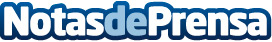 CineTools, nuevo patrocinador de Asociación APPADatos de contacto:APPA (Asociación de profesionales de la producción audiovisual)Nota de prensa publicada en: https://www.notasdeprensa.es/cinetools-nuevo-patrocinador-de-asociacion-appa_1 Categorias: Cine http://www.notasdeprensa.es